Архангельская областьПриморский районМУНИЦИПАЛЬНОЕ ОБРАЗОВАНИЕ «ЗАОСТРОВСКОЕ»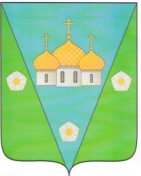 ИНФОРМАЦИОННЫЙ
В Е С Т Н И КМУНИЦИПАЛЬНОГО ОБРАЗОВАНИЯ «ЗАОСТРОВСКОЕ»    «21» декабря 2018г.                                                                                    № 24д. Большое АнисимовоР А З Д Е Л  I Решения муниципального Совета МО «Заостровское» не нормативного характераР А З Д Е Л  IIРешения муниципального Совета МО «Заостровское» нормативного характераР А З Д Е Л  IIIПостановления и распоряжения администрации муниципального образования «Заостровское»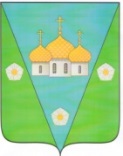 АДМИНИСТРАЦИЯ МУНИЦИПАЛЬНОГО ОБРАЗОВАНИЯ «ЗАОСТРОВСКОЕ»ПОСТАНОВЛЕНИЕ30 ноября 2018 г.										      № 130д. Большое АнисимовоОб определении единой теплоснабжающей организации в сфере теплоснабжения на территории поселка Луговой муниципального образования «Заостровское» В соответствии с требованиями Федерального закона от 27.07.2010 года №190 «О теплоснабжении», Федерального закона от 06.10.2013 года №131 «Об общих принципах организации местного самоуправления в Российской Федерации»  и для обеспечения надлежащего теплоснабжения в границах поселка Луговой на территории муниципального образования «Заостровское»,  постановляю:Определить в качестве единой теплоснабжающей организации, осуществляющей централизованное теплоснабжение в границах поселка Луговой муниципального образования «Заостровское» ООО «Архбиоэнерго»Настоящее постановление вступает в силу с момента его подписания.Заместителю главы администрации в течении трех дней со дня подписания постановления направить его в ООО «Архбиоэнерго», опубликовать в Информационном Вестнике муниципального образования «Заостровское» и на официальном сайте администрации муниципального образования «Заостровское» в коммуникационной сети «Интернет».Контроль за исполнением настоящего постановления оставляю за собой.Глава муниципального образования    					                        А. К. Алимов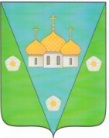 АДМИНИСТРАЦИЯ МУНИЦИПАЛЬНОГО ОБРАЗОВАНИЯ«ЗАОСТРОВСКОЕ»ПОСТАНОВЛЕНИЕ03 декабря 2018								                            № 131 д. Большое АнисимовоОб утверждении порядка определения мест размещения контейнерных площадок для накопления твердых коммунальных отходов на земельных участках, находящихся в собственности муниципального образования «Заостровское» Приморского районаВ соответствии с Федеральным Законом от 06.10.2003 года № 131-ФЗ «Об общих принципах организации местного самоуправления в Российской Федерации», Федеральным Законом от 24.06.1998 года № 89-ФЗ «Об отходах производства и потребления», «СанПиН 42-128-4690-88. Санитарные правила содержания территорий населенных мест» (утв. Главным государственным врачом СССР 05.08.1988 № 4690-88), постановлением Правительства Российской Федерации от 31.08.2018 года № 1039 «Об утверждении Правил обустройства мест (площадок) накопления твердых коммунальных отходов и ведения их реестра», администрация муниципального образования ПОСТАНОВЛЯЕТ:1. Утвердить Порядок определения мест размещения контейнерных площадок для накопления твердых коммунальных отходов на земельных участках, находящихся в собственности муниципального образования «Заостровское» (Приложение № 1)2. Утвердить Состав постоянно действующей комиссии по определению мест размещения контейнерных площадок для накопления твердых коммунальных отходов на земельных участках, находящихся в собственности  муниципального образования «Заостровское» (Приложение № 2)3. Утвердить Положение о постоянно действующей комиссии по определению мест размещения контейнерных площадок для накопления твердых коммунальных отходов на земельных участках, находящихся в собственности  муниципального образования «Заостровское» (Приложение № 3)4. Контроль, за исполнением настоящего постановления оставляю за собой5. Настоящее постановление подлежит опубликованию в информационном Вестнике и на официальном сайте администрации муниципального образования «Заостровское» в информационно-коммуникационной сети ИнтернетГлава муниципального образования                                                                              А.К. АлимовПриложение № 1к постановлению № 131 от «03» декабря 2018 годаадминистрации МО «Заостровское»Порядокопределения мест размещения контейнерных площадок для сбора твердых коммунальных отходов на территории муниципального образования «Заостровское»1. Настоящий порядок определения мест размещения контейнерных площадок для сбора твердых коммунальных отходов (далее ТКО) устанавливает процедуру определения мест размещения контейнерных площадок для сбора ТКО на территории муниципального образования «Заостровское», где отсутствует возможность соблюдения установленных санитарными нормами расстояний для размещения контейнерных площадок для сбора ТКО.2. Настоящий Порядок действует на всей территории муниципального образования «Заостровское» и обязателен для всех юридических и физических лиц.3. Определение места размещения контейнерных площадок для сбора ТКО в районах сложившейся застройки поселения, осуществляет постоянно действующая комиссия, состав которой утверждается постановлением администрации муниципального образования «Заостровское».4. На земельном участке многоквартирного дома рассмотрение вопроса размещения контейнерной площадки может осуществляться управляющей организацией многоквартирного дома, товариществом собственников жилья, жилищно-строительным кооперативом, собственниками многоквартирного дома на основании рекомендации постоянно действующей комиссии по определению места размещения контейнерных площадок для сбора ТКО в районах сложившейся застройки территории муниципального образования «Заостровское».5. Рассмотрение вопроса размещения контейнерной площадки на муниципальном земельном участке и на земельном участке пользование, на который не разграничено на территории муниципального образования «Заостровское» находится в компетенции постоянно действующей комиссии по определению места размещения контейнерных площадок для сбора ТКО в районах сложившейся на территории муниципального образования «Заостровское».6. Место установки контейнерной площадки ТКО определяется в соответствии с действующим законодательством Российской Федерации, санитарными нормами и правилами, с визуальным осмотром территории существующего и предлагаемого места размещения контейнерных площадок для сбора ТКО в районах сложившейся застройки.7. Место установки контейнерной площадки определяется на свободном земельном участке, в том числе от подземных и воздушных коммуникаций, возможности подъезда и проведения маневровых работ спецтехники осуществляющей сбор и вывоз ТКО.8. Запрещается устанавливать контейнера на проезжей части, тротуарах, газонах и в проходных арках домов.9. Запрещается самовольная установка контейнеров без согласования с администрацией муниципального образования «Заостровское».10. Допускается временная (на срок до 1 суток) установка контейнеров для сбора строительных отходов вблизи мест производства ремонтных, аварийных работ и работ по уборке территории, выполняемых юридическими и физическими лицами. При проведении культурно-массовых мероприятий. Места временной установки контейнеров должны быть согласованы с собственником, пользователем территории, где планируется разместить ТКО.Приложение № 2к постановлению № 131 от «03» декабря 2018 года администрации МО «Заостровское»Составпостоянно действующей комиссиипо определению мест размещения контейнерных площадокПредседатель комиссии: Глава муниципального образования МО «Заостровское»Заместитель председателя комиссии: Руководитель МКУ «ЗОЦ»Секретарь комиссии: Ведущий специалист МКУ «ЗОЦ» по вопросам ЖКХЧлен комиссии: Специалист – землеустроитель МКУ «ЗОЦ»Член комиссии: Представитель Управления Роспотребнадзор по Архангельской областиЧлен комиссии: Представитель Управляющей компании (по согласованию)Член комиссии: Староста населенного пункта (по согласованию)Заявитель (по согласованию)Приложение № 3к постановлению № 131 от «03» декабря 2018 года администрации МО «Заостровское»Положениео комиссии по определению мест размещения контейнерных площадок для сбора твердых коммунальных отходов на территории МО «Заостровское»1. Комиссия по определению мест размещения контейнерных площадок для сбора твердых коммунальных отходов на территории МО «Заостровское» является коллегиальным, совещательным органом. Образованным с целью определения и закрепления мест размещения контейнерных площадок для сбора твердых коммунальных отходов, в случаях, невозможности обустройства контейнерной площадки в соответствии с санитарными нормами и  правилами2. В своей деятельности Комиссия руководствуется Конституцией Российской Федерации, федеральными законами, санитарными нормами и правилами, иными правовыми актами Российской Федерации, муниципальными правовыми актами, настоящим Положением3. Формой деятельности Комиссии являются заседания. Заседание Комиссии правомочно, если на нем присутствует не менее половины состава Комиссии. Заседания Комиссии проводятся по мере необходимости, день заседания определяется в рабочем порядке.4. В состав комиссии входят: председатель Комиссии, Заместитель председателя Комиссии, секретарь Комиссии и члены Комиссии (не менее 3-х). Работой комиссии руководит председатель комиссии, а в его отсутствие его заместитель. Персональный состава Комиссии утверждается и изменяется постановлением Администрации МО «Заостровское»5. В период временного отсутствия члена Комиссии (включая председателя комиссии, секретаря комиссии) (отпуск, временная нетрудоспособность, командировка и т.д.) в работе комиссии принимает участие лицо, официально исполняющее его обязанности по должности. Заседание комиссии при одновременном отсутствии председателя и заместителя.6. Для обеспечения своей работы комиссия имеет право привлекать к работе специалистов других организаций, предприятий или служб, не являющихся членами комиссии7. Комиссия рассматривает вопросы по определению мест размещения контейнерных площадок в соответствии с нормативными правовыми актами Российской ФедерацииКомиссия выполняет следующие функции:- рассмотрение заявлений заинтересованных лиц об определении места обустройства контейнерной площадки для установки контейнеров по накоплению отходов, в случаях невозможности обустройства контейнерной площадки в соответствии с санитарными нормами и правилами.- осмотр территории, где предполагается обустройство контейнерной площадки для установки контейнеров по накоплению отходов- принятие решений об определении места обустройства контейнерной площадки для установки контейнеров по накоплению отходов8. Комиссия осуществляет свою работу на основании заявлений жителей, организаций, обслуживающих жилищный фонд, юридических и физических лиц, имеющих право на недвижимое имущество на территории МО «Заостровское», заинтересованных в переносе (размещении) контейнерных площадок, расположенных, либо планируемых на территории застройки9. Заявления заинтересованных лиц об определении места обустройства контейнерной площадки для установки контейнеров по накоплению отходов, рассматриваются Комиссией в течении 10 календарных дней с даты их поступления в администрацию МО «Заостровское»10. Инициатором переноса контейнерной площадки и отдельно стоящих контейнеров в районах сложившейся застройки может быть администрация МО «Заостровское».11. На заседании комиссии приглашаются заявители, представители управляющих компаний и специализированных организаций, осуществляющих вывоз коммунальных отходов с рассматриваемых контейнерных площадок, расположенных на территории сельского поселения12. В каждом конкретном случае осуществляется выездное заседание Комиссии, проводится осмотр территории существующего и предполагаемого места размещения контейнерной площадки.13. Комиссия осуществляет осмотр места расположения контейнерной площадки для сбора ТКО. Место установки контейнерной площадки определяется на земельном участке, свободном от подземных и воздушных коммуникаций, с учетом возможности подъезда и проведения маневровых работ спецтехники, осуществляющей сбор и вывоз ТКО.14. В условиях сложившейся плотной застройки, при которой расстояние от контейнерной площадки до жилых строений составляет менее 20 метров, руководствуясь СанПиН 42-128-4690-88 «Санитарные правила содержания территорий населенных мест», Комиссия уполномочена принять решение об утверждении места размещения данной контейнерной площадки.15. В случае необходимости обустройства новой либо переноса существующей контейнерной площадки Комиссия определяет новое место размещения контейнерной площадки.16. Решение об определении места установки контейнерной площадки принимается простым большинством голосов присутствующих членов комиссии. При равенстве голосов, голос председателя (в отсутствии председателя заместителя председателя) является решающим. Члены комиссии, не согласные с принятым решением, могут оформить письменно свое особое мнение с приложением его к акту об определении места размещения контейнерной площадки (далее акт), которое  учитывается при принятии решения.17. По результатам работы Комиссии оформляется акт об определении места размещения контейнерной площадки для сбора ТКО (приложение № 1 к Положению). К акту прилагается графический материал территории, на которой определено место размещения контейнерной площадки.18. Акт по определению места размещения контейнерной площадки утверждается председателем комиссии и направляется секретарем комиссии Заявителю в течении 3 рабочих дней со дня утверждения. Утвержденный акт служит основанием для размещения контейнерной площадки или отдельно стоящих контейнеров на территории СО «Заостровское».Приложение № 1к Положению о комиссии по определениюмест размещения контейнерных площадокдля сбора твердых коммунальных отходовУТВЕРЖДАЮПредседатель комиссии_____________________АКТопределения мест размещения контейнерных площадок для сбора твердыхкоммунальных отходов в районах сложившейся застройки сельского поселениядер. Большое Анисимово                                                              «    »_______201___ г.Комиссия в составе:Председатель комиссии_________________________________________________Заместитель председателя комиссии______________________________________Члены комиссии:1.____________________________________________________________________2.____________________________________________________________________3.____________________________________________________________________4.____________________________________________________________________5.__________________________________________________________________В соответствии с постановлением Администрации МО «Заостровское» от 10 декабря 2018 года №_______ «О создании комиссии по определению мест размещения контейнерных площадок для сбора твердых коммуна провела льных отходов на территории МО «Заостровское» и на основании заявления гр. __________________ провела осмотр территории места размещения контейнерной площадки для сбора твердых коммунальных отходов.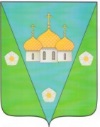 АДМИНИСТРАЦИЯ МУНИЦИПАЛЬНОГО ОБРАЗОВАНИЯ«ЗАОСТРОВСКОЕ»ПОСТАНОВЛЕНИЕот 12 декабря 2018 г.                                                                                                                      № 143д. Большое АнисимовоО присвоении адреса СНТ «Сияние севера»Руководствуясь ГК РФ, Федеральным законом от 28.12.2013 года №443-ФЗ «О Федеральной информационной адресной системе и о внесении изменений в Федеральный закон «Об общих принципах местного самоуправления в Российской Федерации», Федеральным законом от 06.10.2003 года № 131-ФЗ «Об общих принципах организации местного самоуправления в Российской Федерации», Федеральным законом от 24.07.2007 года № 221- ФЗ «О государственном кадастре недвижимости», Постановлением Правительства РФ от 9 ноября 2014 года №1221 «Об утверждении правил присвоения, изменения и аннулирования адресов», Решением муниципального Совета муниципального образования «Заостровское» от 29.09.2015 года № 100 «Об утверждении правил присвоения, изменения и аннулирования адресов на территории муниципального образования «Заостровское» Приморского района Архангельской области», Уставом муниципального образования «Заостровское» - ПОСТАНОВЛЯЮ:     1. Осуществить присвоение адреса объекту адресации, расположенному на территории сельского поселения «Заостровское», а также внесение сведений о присвоении адреса объекту адресации в федеральную информационную адресную систему:     1.1. Российская Федерация, Архангельская область, Приморский муниципальный район, сельское поселение «Заостровское», территория СНТ «Сияние севера».    2. Контроль за выполнением настоящего постановления возложить на заместителя главы местной администрации. Глава муниципального образования                                                                            А.К. Алимов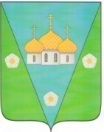 АДМИНИСТРАЦИЯ МУНИЦИПАЛЬНОГО ОБРАЗОВАНИЯ «ЗАОСТРОВСКОЕ»ПОСТАНОВЛЕНИЕ 20 декабря 2018 г.									                   № 145 дер. Большое АнисимовоОб утверждении Положения об организации обучения неработающего населения  муниципального образования «Заостровское» мерам пожарной безопасностиВ соответствии со статьей 18 Федерального закона от 21 декабря 1994 года № 69-ФЗ     «О пожарной безопасности», Федеральным законом от 06 октября 2003 года № 131-ФЗ «Об общих принципах организации местного самоуправления в Российской Федерации», пунктом 2 статьи 15 Областного закона от 20 сентября 2005 года № 86-5-ОЗ «О пожарной безопасности в Архангельской области», Правилами противопожарного режима в Российской Федерации, утвержденными постановлением Правительства Российской Федерации от 25 апреля 2012 года № 390, Уставом муниципального образования «Заостровское», а также в целях повышения противопожарной устойчивости населённых пунктов на территории муниципального образования «Заостровское» ПОСТАНОВЛЯЮ:1. Утвердить прилагаемое Положение об организации обучения неработающего населения муниципального образования «Заостровское» мерам пожарной безопасности2. Настоящее постановление вступает в силу со дня его подписания 3. Опубликовать настоящее Постановление в официальном печатном издании муниципального образования «Информационный Вестник МО «Заостровское» 4. Контроль, за исполнением настоящего постановления, возлагаю на руководителя МКУ «ЗОЦ»Глава муниципального образования                                                                                              А.К. АлимовУТВЕРЖДЕНОпостановлением администрацииМО «Заостровское»от 20 декабря 2018 года N 145ПОЛОЖЕНИЕоб организации обучения неработающего населенияАрхангельской области мерам пожарной безопасностиI. Общие положения1. Настоящее Положение, разработанное в соответствии со статьей 18 Федерального закона от 21 декабря 1994 года N 69-ФЗ “О пожарной безопасности”, пунктом 2 статьи 15 областного закона от 20 сентября 2005 года N 86-5-ОЗ “О пожарной безопасности в Архангельской области”, Правилами противопожарного режима в Российской Федерации, утвержденными постановлением Правительства Российской Федерации от 25 апреля 2012 года N 390, устанавливает порядок организации обучения неработающего населения муниципального образования «Заостровское» мерам пожарной безопасности. 2. Под неработающим населением в настоящем Положении понимаются совершеннолетние граждане, не состоящие в трудовых отношениях, за исключением лиц, находящихся в местах лишения свободы, и лиц с умственными отклонениями, страдающих психическими расстройствами и находящихся в медицинских организациях, организациях социального обслуживания граждан.3. Обучение в сфере пожарной безопасности носит непрерывный многоуровневый характер.4. Порядок осуществления обучения неработающего населения мерам пожарной безопасности в муниципальном и частном жилищном фонде, в гаражных, дачных и иных специализированных потребительских кооперативах и товариществах, устанавливается администрацией муниципального образования,.5. Администрация муниципального образования «Заостровское» назначает из числа своих работников, лиц, ответственных за проведение обучения неработающего населения, и обеспечивают их обучение по программе пожарно-технического минимума в образовательных организациях пожарно-технического профиля, учебных центрах федеральной противопожарной службы МЧС России, учебно-методических центрах по гражданской обороне и чрезвычайным ситуациям, территориальных подразделениях государственной противопожарной службы, в организациях, оказывающих в установленном порядке услуги по обучению населения мерам пожарной безопасности, с последующей периодичностью не реже одного раза в три года после последнего обучения.
6. Администрация муниципального образования «Заостровское» осуществляет учет работы по обучению неработающего населения мерам пожарной безопасности.7. Финансовое, материально-техническое и учебно-методическое обеспечение деятельности администрации муниципального образования «Заостровское» по ведению противопожарной пропаганды и обучению неработающего населения мерам пожарной безопасности осуществляется за счет средств, предусмотренных на эти цели на очередной финансовый год.II. Основные цели и задачи обучения8. Основными целями и задачами обучения неработающего населения мерам пожарной безопасности являются:- соблюдение и выполнение неработающим населением требований пожарной безопасности;- освоение неработающим населением порядка действий при возникновении пожара, способов защиты от опасных факторов пожара, правил применения первичных средств пожаротушения и оказания пострадавшим на пожаре первой медицинской помощи;- снижение числа пожаров и степени тяжести последствий от них;- развитие системы обучения сельского поселения в сфере пожарной безопасности на основе единства принципов, форм и методов обучения;- формирование необходимого организационного, информационного, ресурсного и кадрового обеспечения системы обучения в сфере пожарной безопасности, совершенствование механизмов распространения успешного опыта государственного управления в указанной сфере;повышение эффективности взаимодействия сельского поселения, организаций и населения по обеспечению пожарной безопасности на территории Архангельской области;- обеспечение целенаправленности, плановости и непрерывности процесса обучения населения мерам пожарной безопасности;- совершенствование форм и методов противопожарной пропаганды.III. Формы и методы обучения неработающего населения9. Обучение неработающего населения мерам пожарной безопасности проводится в следующих формах:1) противопожарный инструктаж - проводится по месту постоянного или временного проживания с целью доведения до неработающего населения основных требований пожарной безопасности, изучения источников пожарной опасности в быту, средств противопожарной защиты, а также их действий в случае возникновения пожара, в том числе применения первичных средств пожаротушения.Противопожарный инструктаж неработающих граждан проводится при вступлении их в жилищные, дачные и иные специализированные потребительские кооперативы, садово-огороднические товарищества, товарищества собственников жилья, а также при предоставлении гражданам жилых помещений по договорам социального найма, найма специализированного жилого помещения с последующей периодичностью - не реже одного раза в год. Противопожарный инструктаж лиц без определенного места жительства проводится в ходе рейдов по местам их возможного пребывания. Проведение противопожарного инструктажа включает в себя ознакомление неработающих граждан:- с правилами содержания территории, зданий (сооружений) и помещений, в том числе эвакуационных путей, наружного и внутреннего водопровода, систем оповещения о пожаре и управления процессом эвакуации людей;- с требованиями пожарной безопасности, исходя из специфики пожарной опасности в быту;- тс мероприятиями по обеспечению пожарной безопасности при эксплуатации зданий (сооружений), систем электроснабжения и отопления, производстве пожароопасных работ;- с правилами применения открытого огня и проведения огневых работ;- с обязанностями и действиями при пожаре, правилами вызова пожарной охраны, правилами применения средств пожаротушения и установок пожарной автоматики.Проведенный инструктаж в обязательном порядке регистрируется в журнале инструктажей (произвольной формы) с обязательной подписью инструктируемого и инструктирующего, а также проставлением даты проведения инструктажа. В случае отказа или ввиду физической невозможности инструктируемого поставить свою подпись о проведенном инструктаже, инструктирующий ставит соответствующую отметку;2) лекции, беседы, показ учебных фильмов на противопожарную тематику - организуются и проводятся администрацией муниципального образования «Заостровское» самостоятельно либо с привлечением (по согласованию) представителей пожарной охраны, организаций, оказывающих услуги в сфере пожарной безопасности, органов внутренних дел. Данный вид обучения может проводиться как индивидуально (в ходе обследования жилых домов, рейдов, патрулирований), так и с группой лиц (при проведении массовых мероприятий);3) самостоятельная подготовка - изучение неработающими гражданами мер пожарной безопасности, публикуемых в средствах массовой информации. Обучение по данной форме производится также посредством издания и распространения среди неработающего населения специальной литературы, пособий, памяток, листовок, буклетов, иной рекламной продукции, оборудования стендов на противопожарную тематику;4) учения и тренировки по отработке практических действий при пожарах - проводятся по планам федеральных органов исполнительной власти, Правительства Архангельской области, органов местного самоуправления, дома-интернаты для престарелых и инвалидов, государственной противопожарной службы и муниципальной пожарной охраны;5) противопожарная пропаганда - проводится администрацией муниципального образования и представителями пожарной части № 75Противопожарная пропаганда осуществляется через средства массовой информации, а также посредством издания и распространения специальной литературы и рекламной продукции, оборудования противопожарных уголков и стендов, устройства тематических выставок, смотров, конкурсов и использования других, не запрещенных законодательством форм информирования населения.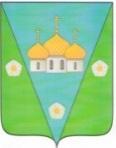 АДМИНИСТРАЦИЯ МУНИЦИПАЛЬНОГО ОБРАЗОВАНИЯ «ЗАОСТРОВСКОЕ»ПОСТАНОВЛЕНИЕот 20 декабря 2018 г.                                                                                                              № 146д. Большое АнисимовоО присвоении адреса СНТ «Боровичок»Руководствуясь ГК РФ, Федеральным законом от 28.12.2013 года №443-ФЗ «О Федеральной информационной адресной системе и о внесении изменений в Федеральный закон «Об общих принципах местного самоуправления в Российской Федерации», Федеральным законом от 06.10.2003 года №131- ФЗ «Об общих принципах организации местного самоуправления в Российской Федерации», Федеральным законом от 24.07.2007 года № 221- ФЗ «О государственном кадастре недвижимости», Постановлением Правительства РФ от 9 ноября 2014 года №1221 «Об утверждении правил присвоения, изменения и аннулирования адресов», Решением муниципального Совета муниципального образования «Заостровское» от 29.09.2015 года №100 «Об утверждении правил присвоения, изменения и аннулирования адресов на территории муниципального образования «Заостровское» Приморского района Архангельской области», Уставом муниципального образования «Заостровское» - ПОСТАНОВЛЯЮ:     1. Осуществить присвоение адреса объекту адресации, расположенному на территории сельского поселения «Заостровское», а также внесение сведений о присвоении адреса объекту адресации в федеральную информационную адресную систему:     1.1. Российская Федерация, Архангельская область, Приморский муниципальный район, сельское поселение «Заостровское», территория СНТ «Боровичок».    2.  Контроль за выполнением настоящего постановления возложить на заместителя главы местной администрации.Глава муниципального образования                                                                                         А.К. АлимовАДМИНИСТРАЦИЯ МУНИЦИПАЛЬНОГО ОБРАЗОВАНИЯ «ЗАОСТРОВСКОЕ»ПОСТАНОВЛЕНИЕот 20 декабря 2018 г.                                                                                                                № 147                                                                         д. Большое АнисимовоО присвоении адреса СНТ «Родник»Руководствуясь ГК РФ, Федеральным законом от 28.12.2013 года №443-ФЗ «О Федеральной информационной адресной системе и о внесении изменений в Федеральный закон «Об общих принципах местного самоуправления в Российской Федерации», Федеральным законом от 06.10.2003 года №131- ФЗ «Об общих принципах организации местного самоуправления в Российской Федерации», Федеральным законом от 24.07.2007 года № 221- ФЗ «О государственном кадастре недвижимости», Постановлением Правительства РФ от 9 ноября 2014 года №1221 «Об утверждении правил присвоения, изменения и аннулирования адресов», Решением муниципального Совета муниципального образования «Заостровское» от 29.09.2015 года №100 «Об утверждении правил присвоения, изменения и аннулирования адресов на территории муниципального образования «Заостровское» Приморского района Архангельской области», Уставом муниципального образования «Заостровское» - ПОСТАНОВЛЯЮ:     1. Осуществить присвоение адреса объекту адресации, расположенному на территории сельского поселения «Заостровское», а также внесение сведений о присвоении адреса объекту адресации в федеральную информационную адресную систему:     1.1. Российская Федерация, Архангельская область, Приморский муниципальный район, сельское поселение «Заостровское», территория СНТ «Родник».    2.  Контроль за выполнением настоящего постановления возложить на заместителя главы местной администрации.Глава муниципального образования                                                                                         А.К. Алимов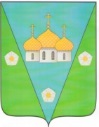 АДМИНИСТРАЦИЯ МУНИЦИПАЛЬНОГО ОБРАЗОВАНИЯ  «ЗАОСТРОВСКОЕ»ПОСТАНОВЛЕНИЕот 20 декабря 2018 г.                                                                                                                    № 148д. Большое АнисимовоО присвоении адреса СНТ «Валдушки»Руководствуясь ГК РФ, Федеральным законом от 28.12.2013 года №443-ФЗ «О Федеральной информационной адресной системе и о внесении изменений в Федеральный закон «Об общих принципах местного самоуправления в Российской Федерации», Федеральным законом от 06.10.2003 года № 131-ФЗ «Об общих принципах организации местного самоуправления в Российской Федерации», Федеральным законом от 24.07.2007 года № 221- ФЗ «О государственном кадастре недвижимости», Постановлением Правительства РФ от 9 ноября 2014 года №1221 «Об утверждении правил присвоения, изменения и аннулирования адресов», Решением муниципального Совета муниципального образования «Заостровское» от 29.09.2015 года № 100 «Об утверждении правил присвоения, изменения и аннулирования адресов на территории муниципального образования «Заостровское» Приморского района Архангельской области», Уставом муниципального образования «Заостровское» - ПОСТАНОВЛЯЮ:     1. Осуществить присвоение адреса объекту адресации, расположенному на территории сельского поселения «Заостровское», а также внесение сведений о присвоении адреса объекту адресации в федеральную информационную адресную систему:     1.1. Российская Федерация, Архангельская область, Приморский муниципальный район, сельское поселение «Заостровское», территория СНТ «Валдушки».    2.  Контроль за выполнением настоящего постановления возложить на заместителя главы местной администрации.Глава муниципального образования                                                                                     А.К. АлимовАДМИНИСТРАЦИЯ МУНИЦИПАЛЬНОГО ОБРАЗОВАНИЯ  «ЗАОСТРОВСКОЕ»ПОСТАНОВЛЕНИЕот 20 декабря 2018 г.                                                                                                                   № 149д. Большое АнисимовоО присвоении адреса СНТ «Нива»Руководствуясь ГК РФ, Федеральным законом от 28.12.2013 года №443-ФЗ «О Федеральной информационной адресной системе и о внесении изменений в Федеральный закон «Об общих принципах местного самоуправления в Российской Федерации», Федеральным законом от 06.10.2003 года № 131-ФЗ «Об общих принципах организации местного самоуправления в Российской Федерации», Федеральным законом от 24.07.2007 года № 221- ФЗ «О государственном кадастре недвижимости», Постановлением Правительства РФ от 9 ноября 2014 года №1221 «Об утверждении правил присвоения, изменения и аннулирования адресов», Решением муниципального Совета муниципального образования «Заостровское» от 29.09.2015 года № 100 «Об утверждении правил присвоения, изменения и аннулирования адресов на территории муниципального образования «Заостровское» Приморского района Архангельской области», Уставом муниципального образования «Заостровское» - ПОСТАНОВЛЯЮ:     1. Осуществить присвоение адреса объекту адресации, расположенному на территории сельского поселения «Заостровское», а также внесение сведений о присвоении адреса объекту адресации в федеральную информационную адресную систему:     1.1. Российская Федерация, Архангельская область, Приморский муниципальный район, сельское поселение «Заостровское», территория СНТ «Нива».    2. Контроль за выполнением настоящего постановления возложить на заместителя главы местной администрации.Глава муниципального образования                                                                                         А.К. АлимовАДМИНИСТРАЦИЯ МУНИЦИПАЛЬНОГО ОБРАЗОВАНИЯ  «ЗАОСТРОВСКОЕ»ПОСТАНОВЛЕНИЕот 20 декабря 2018 г.                                                                                                                                    № 150д. Большое АнисимовоО присвоении адреса СНТ «Заря»Руководствуясь ГК РФ, Федеральным законом от 28.12.2013 года №443-ФЗ «О Федеральной информационной адресной системе и о внесении изменений в Федеральный закон «Об общих принципах местного самоуправления в Российской Федерации», Федеральным законом от 06.10.2003 года № 131-ФЗ «Об общих принципах организации местного самоуправления в Российской Федерации», Федеральным законом от 24.07.2007 года № 221- ФЗ «О государственном кадастре недвижимости», Постановлением Правительства РФ от 9 ноября 2014 года №1221 «Об утверждении правил присвоения, изменения и аннулирования адресов», Решением муниципального Совета муниципального образования «Заостровское» от 29.09.2015 года № 100 «Об утверждении правил присвоения, изменения и аннулирования адресов на территории муниципального образования «Заостровское» Приморского района Архангельской области», Уставом муниципального образования «Заостровское» - ПОСТАНОВЛЯЮ:     1. Осуществить присвоение адреса объекту адресации, расположенному на территории сельского поселения «Заостровское», а также внесение сведений о присвоении адреса объекту адресации в федеральную информационную адресную систему:     1.1. Российская Федерация, Архангельская область, Приморский муниципальный район, сельское поселение «Заостровское», территория СНТ «Заря».    2. Контроль за выполнением настоящего постановления возложить на заместителя главы местной администрации.Глава муниципального образования                                                                                   А.К. АлимовАДМИНИСТРАЦИЯ МУНИЦИПАЛЬНОГО ОБРАЗОВАНИЯ  «ЗАОСТРОВСКОЕ»ПОСТАНОВЛЕНИЕот 20 декабря 2018 г.                                                                                                                   № 151д. Большое АнисимовоО присвоении адреса СНТ «Колос»Руководствуясь ГК РФ, Федеральным законом от 28.12.2013 года №443-ФЗ «О Федеральной информационной адресной системе и о внесении изменений в Федеральный закон «Об общих принципах местного самоуправления в Российской Федерации», Федеральным законом от 06.10.2003 года №131- ФЗ «Об общих принципах организации местного самоуправления в Российской Федерации», Федеральным законом от 24.07.2007 года № 221- ФЗ «О государственном кадастре недвижимости», Постановлением Правительства РФ от 9 ноября 2014 года №1221 «Об утверждении правил присвоения, изменения и аннулирования адресов», Решением муниципального Совета муниципального образования «Заостровское» от 29.09.2015 года №100 «Об утверждении правил присвоения, изменения и аннулирования адресов на территории муниципального образования «Заостровское» Приморского района Архангельской области», Уставом муниципального образования «Заостровское» - ПОСТАНОВЛЯЮ:     1. Осуществить присвоение адреса объекту адресации, расположенному на территории сельского поселения «Заостровское», а также внесение сведений о присвоении адреса объекту адресации в федеральную информационную адресную систему:     1.1. Российская Федерация, Архангельская область, Приморский муниципальный район, сельское поселение «Заостровское», территория СНТ «Колос».    2. Контроль за выполнением настоящего постановления возложить на заместителя главы местной администрации.Глава муниципального образования                                                                                      А.К. АлимовАДМИНИСТРАЦИЯ МУНИЦИПАЛЬНОГО ОБРАЗОВАНИЯ  «ЗАОСТРОВСКОЕ»ПОСТАНОВЛЕНИЕот 20 декабря 2018 г.                                                                                                                   № 152д. Большое АнисимовоО присвоении адреса СНТ «Зеленый остров»Руководствуясь ГК РФ, Федеральным законом от 28.12.2013 года №443-ФЗ «О Федеральной информационной адресной системе и о внесении изменений в Федеральный закон «Об общих принципах местного самоуправления в Российской Федерации», Федеральным законом от 06.10.2003 года № 131-ФЗ «Об общих принципах организации местного самоуправления в Российской Федерации», Федеральным законом от 24.07.2007 года № 221- ФЗ «О государственном кадастре недвижимости», Постановлением Правительства РФ от 9 ноября 2014 года №1221 «Об утверждении правил присвоения, изменения и аннулирования адресов», Решением муниципального Совета муниципального образования «Заостровское» от 29.09.2015 года № 100 «Об утверждении правил присвоения, изменения и аннулирования адресов на территории муниципального образования «Заостровское» Приморского района Архангельской области», Уставом муниципального образования «Заостровское» - ПОСТАНОВЛЯЮ:     1. Осуществить присвоение адреса объекту адресации, расположенному на территории сельского поселения «Заостровское», а также внесение сведений о присвоении адреса объекту адресации в федеральную информационную адресную систему:     1.1. Российская Федерация, Архангельская область, Приморский муниципальный район, сельское поселение «Заостровское», территория СНТ «Зеленый остров».    2. Контроль за выполнением настоящего постановления возложить на заместителя главы местной администрации.Глава муниципального образования                                                                                       А.К. АлимовАДМИНИСТРАЦИЯ МУНИЦИПАЛЬНОГО ОБРАЗОВАНИЯ  «ЗАОСТРОВСКОЕ»ПОСТАНОВЛЕНИЕот 20 декабря 2018 г.                                                                                                                   № 149д. Большое АнисимовоО присвоении адреса СОТ «Левковка»Руководствуясь ГК РФ, Федеральным законом от 28.12.2013 года №443-ФЗ «О Федеральной информационной адресной системе и о внесении изменений в Федеральный закон «Об общих принципах местного самоуправления в Российской Федерации», Федеральным законом от 06.10.2003 года № 131-ФЗ «Об общих принципах организации местного самоуправления в Российской Федерации», Федеральным законом от 24.07.2007 года № 221-ФЗ «О государственном кадастре недвижимости», Постановлением Правительства РФ от 9 ноября 2014 года №1221 «Об утверждении правил присвоения, изменения и аннулирования адресов», Решением муниципального Совета муниципального образования «Заостровское» от 29.09.2015 года № 100 «Об утверждении правил присвоения, изменения и аннулирования адресов на территории муниципального образования «Заостровское» Приморского района Архангельской области», Уставом муниципального образования «Заостровское» - ПОСТАНОВЛЯЮ:     1. Осуществить присвоение адреса объекту адресации, расположенному на территории сельского поселения «Заостровское», а также внесение сведений о присвоении адреса объекту адресации в федеральную информационную адресную систему:     1.1. Российская Федерация, Архангельская область, Приморский муниципальный район, сельское поселение «Заостровское», территория СОТ «Левковка».    2.  Контроль за выполнением настоящего постановления возложить на заместителя главы местной администрации.Глава муниципального образования                                                                                          А.К. АлимовР А З Д Е Л  IVОфициальные сообщения и материалы, в том числе информационного характера муниципального Совета и администрации МО «Заостровское»ИТОГОВЫЙ ДОКУМЕНТпо результатам проведения публичных слушаний по проекту бюджетамуниципального образования «Заостровское» на 2019 год и проекту устава муниципального образования «Заостровское»Публичные слушания по обсуждению проекта решения о принятии бюджета МО «Заостровское» на 2019 год и о принятии устава муниципального образования «Заостровское» проводилось 12 декабря 2018 года в здании администрации по адресу: Архангельская область, Приморский район, д. Большое Анисимово, ул. 60 лет Октября, д. 20.Инициатором проведения явился глава муниципального образования «Заостровское» Алимов А.К.Публичные слушаний начались в 16 часов 00 минут, закончились в 16:40 часов.Вел публичные слушания глава МО «Заостровское» Алимов А.К., секретарь Баракова Я.В.На публичных слушаниях, по данным регистрации присутствовали 13 человек.Проект решения о принятии бюджета МО «Заостровское» на 2019 года и проект Устава МО «Заостровское» опубликован в Информационном вестнике № 23 от 23 ноября 2018 г.В процессе подготовки публичных слушаний предложений по проекту бюджета и проекту Устава не поступало.При проведении публичных слушаний обсуждалась заработная плата работников администрации и планируемое увеличение расходов в 2019 году на содержание и ремонт автомобиля, оборудование контейнерных площадок и уборку мусорных свалок.В течение 7 дней со дня проведения публичных слушаний по проекту бюджета на 2019 год поступало следующее предложение:в соответствии с заключенным соглашением с контрольно-счетной палатой необходимо внести в проект следующее изменение:В текстовую часть:п.1 ст. 8 изложить в следующей редакции: «Утвердить объем межбюджетных трансфертов, получаемых от других бюджетов бюджетной системы Российской Федерации в 2019 году, в сумме 4 912,6 тыс. рублей.»;в п. 1 ст. 5 цифру «2018» заменить на «2019»;в п. 1 ст. 11 цифру «2019» заменить на «2020».Председатель 									Алимов А.К. Секретарь 										Баракова Я.В.Архангельская областьПриморский муниципальный районМуниципальное образование «Заостровское»Муниципальный Совет четвертого созыва     ПРОЕКТ РЕШЕНИЯд. Большое Анисимово                                                                             	      «    »__________2018 №О внесении изменений и дополнений в Устав муниципального образования «Заостровское»В целях приведения Устава муниципального образования «Заостровское» в соответствие с изменениями в федеральном законодательстве, руководствуясь пунктом 1 части 10 статьи 35 Федерального закона от 06 октября 2003 года №131-Ф3 «Об общих принципах организации местного самоуправления в Российской Федерации», статьями 5 и 32 Устава муниципального образования «Заостровское», муниципальный Совет муниципального образования «Заостровское» решил:Внести в Устав муниципального образования «Заостровское», принятый решением муниципального Совета муниципального образования «Заостровское» от 28 декабря 2016 года № 7, зарегистрированный Управлением Министерства юстиции Российской Федерации по Северо-Западному федеральному округу (Управлением Министерства юстиции Российской Федерации по Архангельской области и Ненецкому автономному округу) от 06 апреля 2017 года RU295233032017001 (с изменениями, внесенными решением муниципального Совета муниципального образования «Заостровское» от  11.04.2018 г. № 53) следующие изменения и дополнения:  статью 5 Устава дополнить пунктом 8:«8. Муниципальные нормативные правовые акты, затрагивающие права, свободы и обязанности человека и гражданина, устанавливающие правовой статус организаций, учредителем которых выступает муниципальное образование «Заостровское», а также соглашения, заключаемые между органами местного самоуправления, вступают в силу после их официального опубликования (обнародования).»Дополнить статьёй 6.1. следующего содержания:«6.1. Порядок опубликования (обнародования) муниципальных правовых актов, соглашений, заключаемых между органами местного самоуправления. 1. Муниципальные правовые акты муниципального образования «Заостровское», соглашения, заключаемые между органами местного самоуправления, подлежат официальному опубликованию (обнародованию).2. Опубликование (обнародование) муниципальных правовых актов муниципального образования «Заостровское» или соглашений осуществляется главой муниципального образования «Заостровское» путем направления для официального опубликования (обнародования) указанных актов и соглашений в течение 7 дней со дня подписания.3. Официальным опубликованием (обнародованием) муниципального правового акта или соглашения считается первая публикация его полного текста в Информационном Вестнике муниципального образования «Заостровское», распространяемом в муниципальном образовании «Заостровское» либо размещение текста муниципального правового акта или соглашения на информационных стендах в здании администрации муниципального образования «Заостровское».4. При официальном опубликовании (обнародовании) текст муниципального правового акта или соглашения излагается в точном соответствии с подлинником муниципального правового акта или соглашения. При официальном опубликовании (обнародовании) муниципальных правовых актов или соглашений указываются их официальные реквизиты.5. В случае, если при официальном опубликовании (обнародовании) муниципального правового акта или соглашения были допущены ошибки, опечатки, иные неточности в сравнении с подлинником муниципального правового акта или соглашения, то в 5-дневный срок со дня обнаружения ошибки, опечатки или иной неточности должно быть опубликовано (обнародовано) извещение об исправлении неточности и подлинная редакция соответствующих положений. 6. Финансирование расходов по опубликованию (обнародованию) осуществляется за счет средств местного бюджета.»;3) дополнить статьей 13.1 следующего содержания:«Статья 13.1 Староста сельского населенного пункта1. Для организации взаимодействия органов местного самоуправления муниципального образования «Заостровское и жителей сельского населенного пункта при решении вопросов местного значения в сельском населенном пункте, расположенном в муниципальном образовании «Заостровское», может назначаться староста сельского населенного пункта.2. Староста сельского населенного пункта назначается решением муниципального Совета муниципального образования «Заостровское» по представлению схода граждан сельского населенного пункта из числа лиц, проживающих на территории данного сельского населенного пункта и обладающих активным избирательным правом.3. Основы статуса старосты сельского населенного пункта определяются федеральным законодательством и законодательством Архангельской области.4. Срок полномочий старосты сельского населенного пункта составляет 5 лет. Полномочия старосты сельского населенного пункта прекращаются досрочно по решению муниципального Совета муниципального образования «Заостровское» по представлению схода граждан сельского населенного пункта, а также в случаях, установленных пунктами 1 - 7 части 10 статьи 40 Федерального закона от 06.10.2003 №131-ФЗ «Об общих принципах организации местного самоуправления в Российской Федерации».5. Гарантии деятельности и иные вопросы статуса старосты сельского населенного пункта устанавливаются решением муниципального Совета муниципального образования «Заостровское» в соответствии с законом Архангельской области.4) в абзаце третьем пункта 4 статьи 15, в пункте 4 статьи 24 слова «в порядке, установленном для официального опубликования (обнародования) решений муниципального Совета муниципального образования «Заостровское».» исключить.5) в абзаце третьем пункта 6 статьи 29 слова «в порядке, установленном для официального опубликования (обнародования) решений муниципального Совета муниципального образования «Заостровское».» исключить2. Направить настоящее решение для государственной регистрации в Управление Министерства юстиции Российской Федерации по Архангельской области и Ненецкому автономному округу в порядке, установленном Федеральным законом от 21 июля 2005 года № 97-ФЗ «О государственной регистрации уставов муниципальных образований».3. Опубликовать настоящее решение в Информационном Вестнике муниципального образования «Заостровское» после его регистрации Управлением Министерства юстиции Российской Федерации по Архангельской области и Ненецкому автономному округу в порядке, установленном Федеральным законом от 21 июля 2005 года №97-ФЗ «О государственной регистрации уставов муниципальных образований».4. Муниципальному Совету муниципального образования «Заостровское», главе муниципального образования «Заостровское», администрации муниципального образования «Заостровское» привести муниципальные нормативные правовые акты в соответствие с принятыми изменениями и дополнениями в Устав муниципального образования «Заостровское».Глава муниципального образования                                                                                        А.К. АлимовИздатель: Администрация муниципального образования «Заостровское»Адрес издателя: 163515, Архангельская область, Приморский район, д. Большое Анисимово, ул. 60 лет Октября, д. 20Телефон: + 7(8182) 25-42-20mo-zaostr@yandex.ruТираж 5 экземпляровБЕСПЛАТНООГЛАВЛЕНИЕОГЛАВЛЕНИЕОГЛАВЛЕНИЕОГЛАВЛЕНИЕОГЛАВЛЕНИЕОГЛАВЛЕНИЕОГЛАВЛЕНИЕ№п/п№п/пДата№№Наименование№ стр.Раздел I. Решения муниципального Совета МО «Заостровское» не нормативного характераРаздел I. Решения муниципального Совета МО «Заостровское» не нормативного характераРаздел I. Решения муниципального Совета МО «Заостровское» не нормативного характераРаздел I. Решения муниципального Совета МО «Заостровское» не нормативного характераРаздел I. Решения муниципального Совета МО «Заостровское» не нормативного характераРаздел I. Решения муниципального Совета МО «Заостровское» не нормативного характера2Раздел II. Решения муниципального Совета МО «Заостровское»нормативного характераРаздел II. Решения муниципального Совета МО «Заостровское»нормативного характераРаздел II. Решения муниципального Совета МО «Заостровское»нормативного характераРаздел II. Решения муниципального Совета МО «Заостровское»нормативного характераРаздел II. Решения муниципального Совета МО «Заостровское»нормативного характераРаздел II. Решения муниципального Совета МО «Заостровское»нормативного характера3Раздел III. Постановления и распоряжения администрации муниципального образования «Заостровское»Раздел III. Постановления и распоряжения администрации муниципального образования «Заостровское»Раздел III. Постановления и распоряжения администрации муниципального образования «Заостровское»Раздел III. Постановления и распоряжения администрации муниципального образования «Заостровское»Раздел III. Постановления и распоряжения администрации муниципального образования «Заостровское»Раздел III. Постановления и распоряжения администрации муниципального образования «Заостровское»4ПОСТАНОВЛЕНИЯПОСТАНОВЛЕНИЯПОСТАНОВЛЕНИЯПОСТАНОВЛЕНИЯПОСТАНОВЛЕНИЯПОСТАНОВЛЕНИЯ1130.11.201830.11.2018130Об определении единой теплоснабжающей организации в сфере теплоснабжения на территории поселка Луговой муниципального образования  «Заостровское»52203.12.201803.12.2018131Об утверждении порядка определения мест размещения контейнерных площадок для накопления твердых коммунальных отходов на земельных участках, находящихся в собственности муниципального образования «Заостровское» Приморского района63320.12.201820.12.2018143О присвоении адреса СНТ «Сияние севера»104420.12.201820.12.2018145Об утверждении Положения об организации обучения неработающего населения  муниципального образования «Заостровское» мерам пожарной безопасности 115520.12.201820.12.2018146О присвоении адреса СНТ «Боровичок» 146620.12.201820.12.2018147О присвоении адреса СНТ «Родник»157720.12.201820.12.2018148О присвоении адреса СНТ «Вадушки»168820.12.201820.12.2018149О присвоении адреса СНТ «Нива»179920.12.201820.12.2018150О присвоении адреса СНТ «ЗАРЯ»18101020.12.201820.12.2018151О присвоении адреса СНТ «КОЛОС»19111120.12.201820.12.2018152О присвоении адреса СНТ «Зеленый остров»20121220.12.201820.12.2018153О присвоении адреса СНТ «Левковка»21Раздел IV. Официальные сообщения и материалы, в том числе информационного характера муниципального Совета и администрации МО «Заостровское»Раздел IV. Официальные сообщения и материалы, в том числе информационного характера муниципального Совета и администрации МО «Заостровское»Раздел IV. Официальные сообщения и материалы, в том числе информационного характера муниципального Совета и администрации МО «Заостровское»Раздел IV. Официальные сообщения и материалы, в том числе информационного характера муниципального Совета и администрации МО «Заостровское»Раздел IV. Официальные сообщения и материалы, в том числе информационного характера муниципального Совета и администрации МО «Заостровское»Раздел IV. Официальные сообщения и материалы, в том числе информационного характера муниципального Совета и администрации МО «Заостровское»22ИТОГОВЫЙ ДОКУМЕНТ по результатам проведения публичных слушаний по проекту бюджета муниципального образования «Заостровское» на 2019 год и проекту устава муниципального образования «Заостровское»23Проект решения «О внесении изменений и дополнений в Устав муниципального образования «Заостровское»24